Неваляшка – яркая рубашкаЦель: развитие личности ребенка  дошкольного возраста на основе использования в практике воспитания  музейной педагогики Задачи:- познакомить детей с игрушкой неваляшкой, историей ее  появления  и устройством ; - обогащать словарный запас, развивать речь детей;- рассказать о неваляшке, как примере стойкости перед трудностями, упорства в достижении целей;- организовать веселые игры с неваляшками,  создавая условия для сближения  и общения детей  ;- развивать творческие способности детей.Ход события.В группе разыгрывается сценка с персонажами кукольного театра.МышуняПривет, МишуткаМишуткаПривет. Что ты такая  мокрая? МышуняНа соревнованиях была .  Веселые старты называются.  В одном соревновании надо было  всей командой канат перетягивать. МишуткаИ что твоя команда победила?МышуняНе совсем  Я не совсем хорошо канат тяну, потому что легкая. Падала и вставала, падала и вставала. Меня даже ванькой – встанькой назвали. Только я  не поняла, почему ванькой встанькой, а не мышкой – встанькой.Хозяйка музея «Потешечка»Это кого тут ванькой – встанькой называли?  И почему?(Ребята , повторяют диалог.)Ребята, у меня в музее есть тккая игрушка.  Хотите встретится с  ванькой – встанькой?Отправляемся в  « Потешкино». 1,2,3,4,5 идем в Потешкино играть.Хозяйка музея «Потешечка»Показывет неваляшку, хочет уложить ее.Вот упрямый человек!Не заставишь лечь вовек!Ну совсем не хочет спать,Положу - встает опять.И стоит, качается.Как же называется? (неваляшка)Неваляшка – звонкая и красивая игрушка, которая не ложится, а всегда возвращается в исходное положение.А еше наша Неваляшка - веселая игрушка. Чуть тронешь ее, и она начинает звенеть и качаться. (показ , потом детям предлагается  покачать игрушку.)Неваляшка появилась много, много лет назад в  Японии и называлась Дарума.А к нам в Россию неваляшка попала  тоже  давно, в 19 веке.  Первых неваляшек делали из дерева, раскрашивали ярками красками и покрывали лаком.  На Руси у этих игрушек было другое название — «кувыркан».Они были очень разные похожие и на людей и на животных. А через много лет неваляшки стали такими, какими мы их с вами знаем. Вот такая интересная история!  Само название «неваляшка» происходит от слова «валяться», то есть кукла «не валяется». Есть у нее и другое название – «ванька-встанька». Ребята, а как вы думаете, почему неваляшка не падает? (ответы детей)(Может быть, потому что внутри неё поместили что-то тяжёлое?  Может это какой-то механизм, который не даёт ей упасть?)А как в этом убедится ?(Надо разобрать и посмотреть) Нет, ребята, мы не будем ломать такую  красивую игрушку. Я предлагаю вам включить воображение и представить, что там внутри. Ребята, представьте , что игрушка прозрачная.Внутри ее  необычная конструкция  с простым секретом: в округлый полый сосуд кладется небольшой груз, он и не позволяет опрокидываться игрушке. Неваляшка — это игрушка, которая не опрокидывается и не падает, даже если ее подбрасывают или наклоняют. Это особенность, которая символизирует стойкость, упорство и несгибаемость.«Неваляшка» стала  примером стойкости перед трудностями, упорства в достижении целейЕсли у тебя что –то не выходит,  надо это делать снова и снова, пока не получится. Прекрасное качество упорство и настойчивость. Неваляшка может нас этому научитьИгры с неваляшками под музыку «Мы милашки, куклы неваляшки»(Игровые действия: укладываем неваляшку, катаем на телаежке, на машине,  прячем в домик, выглядываем  из окна, ходим по лавочке и др.)Творчество детей . 
Ребята делают неваляшку из картона.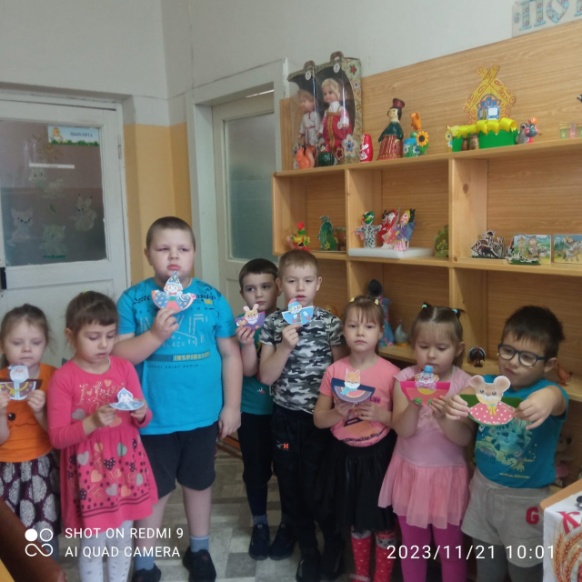 Прило жения.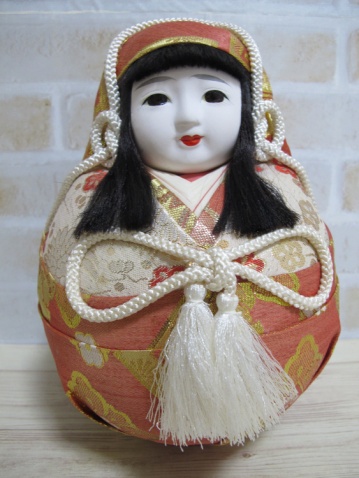 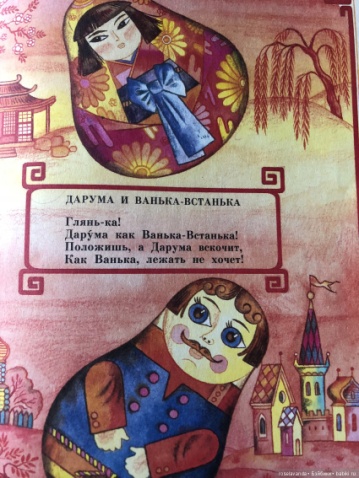 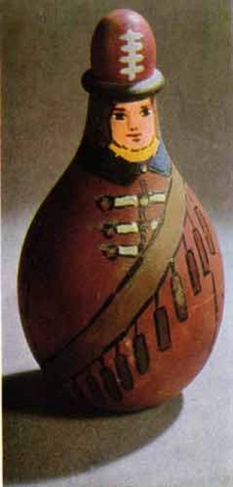 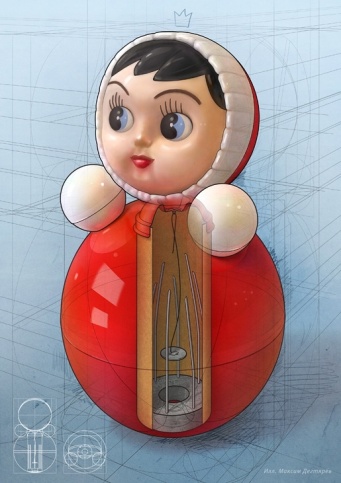 